муниципальное бюджетное дошкольное образовательное учреждениегорода Ростова-на-Дону «Детский сад № 137»РАБОЧАЯ ПРОГРАММАпо художественно-эстетическому развитию (рисование, аппликация, лепка)для детей 6-7 лет (подготовительная группа).по пособию «Изобразительная деятельность в детском саду. 6-7 лет» Комарова Т.С.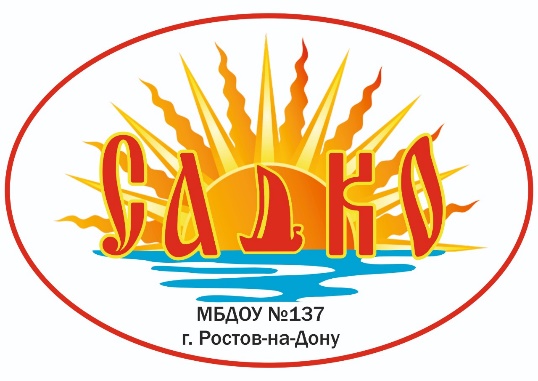 Автор-составитель:                                                                                                               Мирошниченко Е.С.                                        Тараненко О.А. г. Ростов –на- Дону2023-2024 учебный годПояснительная запискаНаправленность Рабочей программыХудожественно-эстетическое развитие детей старшего дошкольного возраста в условиях муниципального детского сада. Данная программа регламентирует процесс включения детей 6-7 лет художественно-творческую деятельность, овладение изобразительными средствами и материалами в рамках непосредственно-образовательной деятельности (занятий по рисованию, аппликации и лепке). Нормативные основания разработки Рабочей программыДанная Рабочая программа (далее - Программа) разработана в соответствии с:Федеральный закон Российской Федерации ОТ 29.12.2012 N 273-ФЗ (ред. от 02.07.2021)"Об образовании в Российской Федерации"ФЗ от 31.07.2024 г. № 304 –ФЗ «О внесении изменений в Федеральный закон «Об образовании в Российской Федерации»;-Порядок разработки и утверждения федеральных основных общеобразовательных программ, утверждённым приказом Министерства просвещения Российской Федерации от 30 сентября 2022 г. № 874 (зарегистрирован Министерством юстиции Российской Федерации 2 ноября 2022 г., регистрационный № 70809),СанПиН 2.4.3648-20 «Санитарно-эпидимиологические требования к организациям воспитания и обучения, отдыха и оздоровления детей и молодежи», утвержденных постановлением Главного государственного санитарного врача Российской Федерации от 28.09.2024 №28СанПиН 1.2.3685-21 "Гигиенические нормативы и требования к обеспечению безопасности и безвредности для человека факторов среды обитания».  ФГОС ДО, утверждённым приказом Министерства образования и науки Российской Федерации от 17 октября 2013 г. № 1155, с изменением, внесенным приказом Министерства просвещения Российской Федерации от 21 января .2023 г. № 31,Федеральная образовательная программа дошкольного образования (далее - ФОП), утвержденная приказом Министерства просвещения Российской Федерации от 25.11.2022 г. № 1028Устав МБДОУ № 137ОП МБДОУ № 137Цели программы- Сохранение уникальности и самоценности Детства,- Приобщение детей к социокультурным нормам и традициям родного края в условиях поликультурного пространства,- Обеспечение накопления позитивного опыта вербального общения со взрослыми и сверстниками.Задачи программы: • формировать у детей устойчивый интерес к изобразительной деятельности; развивать художественный вкус, творческое воображение, наблюдательность и любознательность;• обогащать у детей сенсорный опыт, включать в процесс ознакомления с предметами движения рук по предмету;• продолжать развивать у детей образное эстетическое восприятие, образные представления, формировать эстетические суждения; аргументированно и развернуто оценивать изображения, созданные как самим ребёнком, так и его сверстниками, обращая внимание на обязательность доброжелательного и уважительного отношения к работам товарищей;• показывать детям, чем отличаются одни произведения искусства от других как по тематике, так и по средствам выразительности; называть, к каким видам и жанрам изобразительного искусства они относятся, обсуждать их содержание, поощрять индивидуальные оценки детьми этих произведений;• формировать у детей эстетическое отношение к предметам и явлениям окружающего мира, произведениям искусства, к художественно-творческой деятельности;• воспитывать самостоятельность; активно и творчески применять ранее усвоенные способы изображения в рисовании, лепке и аппликации, используя выразительные средства;• создавать условия для свободного, самостоятельного, разнопланового экспериментирования с художественными материалами;• поощрять стремление детей сделать свое произведение красивым, содержательным, выразительным;• поощрять стремление детей делать самостоятельный выбор, помогать другому, уважать и понимать потребности другого человека, бережно относиться к продуктам его труда;• продолжать учить детей рисовать с натуры; развивать аналитические способности, умение сравнивать предметы между собой, выделять особенности каждого предмета; совершенствовать умение изображать предметы, передавая их форму, величину, строение, пропорции, цвет, композицию;развивать художественно-творческие способности детей в изобразительной деятельности;• продолжать развивать у детей коллективное творчество;• воспитывать у детей стремление действовать согласованно, договариваться о том, кто какую часть работы будет выполнять, как отдельные изображения будут объединяться в общую картину;• формировать у детей умение замечать недостатки своих работ и исправлять их; вносить дополнения для достижения большей выразительности создаваемого образа;• организовывать участие детей в создании индивидуальных творческих работ и тематических композиций к праздничным утренникам и развлечениям, художественных проектах);Принципы программыВозрастная адекватность дошкольного образования в области художественно-эстетического  развития.Обогащение (амплификация) изобразительной деятельности детей.Поддержка инициативы детей в использовании изобразительных  средств.Полноценное сотрудничество с семьями воспитанников,Учет этнокультурной ситуации развития изобразительных навыков воспитанников.Содержание программы1) Приобщение к искусству:Педагог продолжает развивать у детей эстетическое восприятие, художественный вкус, эстетическое отношение к окружающему, к искусству и художественной деятельности; умение самостоятельно создавать художественные образы в разных видах деятельности. Поощряет активное участие детей в художественной деятельности по собственному желанию и под руководством взрослого.Педагог воспитывает гражданско-патриотические чувства средствами различных видов и жанров искусства.Педагог продолжает знакомить детей с историей и видами искусства (декоративно-прикладное, изобразительное искусство, литература, музыка, архитектура, театр, танец, кино, цирк); формирует умение различать народное и профессиональное искусство.Педагог воспитывает интерес к национальным и общечеловеческим ценностям, культурным традициям народа в процессе знакомства с классической и народной музыкой, с шедеврами изобразительного искусства и народным декоративно-прикладным искусством. Воспитывает любовь и бережное отношение к произведениям искусства.Педагог формирует у детей основы художественной культуры, закрепляет знания об искусстве как виде творческой деятельности людей, организует посещение выставки, театра, музея, цирка (совместно с родителями (законными представителями)).Педагог расширяет представления детей о творческих профессиях (художник, композитор, артист, танцор, певец, пианист, скрипач, режиссер, директор театра, архитектор и тому подобное).Педагог формирует представление о значении органов чувств человека для художественной деятельности, формирует умение соотносить органы чувств с видами искусства (музыку слушают, картины рассматривают, стихи читают и слушают и так далее).Педагог расширяет знания детей об основных видах изобразительного искусства (живопись, графика, скульптура), развивает художественное восприятие, расширяет первичные представления об основных живописных жанрах (портрет, пейзаж, натюрморт, батальная и жанровая живопись). Продолжает знакомить детей с произведениями живописи: И.И. Шишкин, И.И. Левитан, А.К. Саврасов, А.А. Пластов, В.М. Васнецов и другие. Расширять представления о художниках - иллюстраторах детской книги (И.Я. Билибин, Ю.А. Васнецов, В.М. Конашевич, В.В. Лебедев, Т.А. Маврина, Е.И. Чарушин и другие).Педагог продолжает знакомить детей с творчеством русских композиторов (Н.А. Римский-Корсаков, П.И. Чайковский, М.И. Глинка, А.П. Бородин и другие), зарубежных композиторов (А. Вивальди, Ф. Шуберт, Э. Григ, К. Сен-Санс другие), композиторов-песенников (Г.А. Струве, А.Л. Рыбников, Г.И. Гладков, М.И. Дунаевский и другие).Педагог обогащает представления детей о скульптуре малых форм, выделяя образные средства выразительности (форму, пропорции, цвет, характерные детали, позы, движения и другое). Продолжает знакомить детей с народным декоративно-прикладным искусством (гжельская, хохломская, жостовская, мезенская роспись), с керамическими изделиями, народными игрушками. Расширяет представления о разнообразии народного искусства, художественных промыслов (различные виды материалов, разные регионы страны и мира). Воспитывает интерес к искусству родного края.Педагог продолжает знакомить детей с архитектурой, закрепляет и обогащает знания детей о том, что существуют здания различного назначения (жилые дома, магазины, кинотеатры, ДОО, общеобразовательные организации и другое). Развивает умение выделять сходство и различия архитектурных сооружений одинакового назначения. Формирует умение выделять одинаковые части конструкции и особенности деталей. Знакомит детей со спецификой храмовой архитектуры: купол, арки, аркатурный поясок по периметру здания, барабан (круглая часть под куполом) и так далее. Знакомит с архитектурой с опорой на региональные особенности местности, в которой живут дети. Рассказывает детям о том, что, как и в каждом виде искусства, в архитектуре есть памятники, которые известны во всем мире: в России это Кремль, собор Василия Блаженного, Зимний дворец, Исаакиевский собор, Петергоф, памятники Золотого кольца и другие - в каждом городе свои. Развивает умения передавать в художественной деятельности образы архитектурных сооружений, сказочных построек. Поощряет стремление изображать детали построек (наличники, резной подзор по контуру крыши).Педагог поощряет желание детей посещать выставки, спектакли детского театра, музея, цирка. Педагог развивает у детей умение выражать в речи свои впечатления, высказывать суждения, оценки.2) РисованиеПредметное рисование: педагог совершенствует у детей умение изображать предметы по памяти и с натуры; развивает наблюдательность, способность замечать характерные особенности предметов и передавать их средствами рисунка (форма, пропорции, расположение на листе бумаги).Педагог совершенствует у детей технику изображения. Продолжает развивать у детей свободу и одновременно точность движений руки под контролем зрения, их плавность, ритмичность. Педагог расширяет набор материалов, которые дети могут использовать в рисовании (гуашь, акварель, сухая и жирная пастель, сангина, угольный карандаш и другое). Предлагает детям соединять в одном рисунке разные материалы для создания выразительного образа. Учит детей новым способам работы с уже знакомыми материалами (например, рисовать акварелью по сырому слою); разным способам создания фона для изображаемой картины: при рисовании акварелью и гуашью - до создания основного изображения; при рисовании пастелью и цветными карандашами фон может быть подготовлен как в начале, так и по завершении основного изображения. Продолжает формировать у детей умение свободно владеть карандашом при выполнении линейного рисунка, учит детей плавным поворотам руки при рисовании округлых линий, завитков в разном направлении (от веточки и от конца завитка к веточке, вертикально и горизонтально), учит детей осуществлять движение всей рукой при рисовании длинных линий, крупных форм, одними пальцами - при рисовании небольших форм и мелких деталей, коротких линий, штрихов, травки (хохлома), оживок (городец) и тому подобного. Педагог учит детей видеть красоту созданного изображения и в передаче формы, плавности, слитности линий или их тонкости, изящности, ритмичности расположения линий и пятен, равномерности закрашивания рисунка; чувствовать плавные переходы оттенков цвета, получившиеся при равномерном закрашивании и регулировании нажима на карандаш. Развивает у детей представление о разнообразии цветов и оттенков, опираясь на реальную окраску предметов, декоративную роспись, сказочные сюжеты; формирует умение создавать цвета и оттенки. Педагог постепенно подводит детей к обозначению цветов, например, включающих два оттенка (желто- зеленый, серо-голубой) или уподобленных природным (малиновый, персиковый и тому подобное). Обращает их внимание на изменчивость цвета предметов (например, в процессе роста помидоры зеленые, а созревшие - красные). Учит детей замечать изменение цвета в природе в связи с изменением погоды (небо голубое в солнечный день и серое в пасмурный). Развивает цветовое восприятие в целях обогащения колористической гаммы рисунка. Учит детей различать оттенки цветов и передавать их в рисунке, развивает восприятие, способность наблюдать и сравнивать цвета окружающих предметов, явлений (нежно-зеленые, только что появившиеся листочки, бледно-зеленые стебли одуванчиков и их темно-зеленые листья и тому подобное). Развивает у детей художественно-творческие способности в продуктивных видах детской деятельности.Сюжетное рисование: педагог продолжает формировать умение у детей размещать изображения на листе в соответствии с их реальным расположением (ближе или дальше от рисующего; ближе к нижнему краю листа - передний план или дальше от него - задний план); передавать различия в величине изображаемых предметов (дерево высокое, цветок ниже дерева; воробышек маленький, ворона большая и тому подобное). Формирует у детей умение строить композицию рисунка; передавать движения людей и животных, растений, склоняющихся от ветра.Продолжает формировать у детей умение передавать в рисунках, как сюжеты народных сказок, так и авторских произведений (стихотворений, сказок, рассказов); проявлять самостоятельность в выборе темы, композиционного и цветового решения.Декоративное рисование: педагог продолжает развивать декоративное творчество детей; умение создавать узоры по мотивам народных росписей, уже знакомых детям и новых (городецкая, гжельская, хохломская, жостовская, мезенская роспись и другое). Учит детей выделять и передавать цветовую гамму народного декоративного искусства определенного вида. Закрепляет умение создавать композиции на листах бумаги разной формы, силуэтах предметов и игрушек; расписывать вылепленные детьми игрушки. Закрепляет у детей умение при составлении декоративной композиции на основе того или иного вида народного искусства использовать характерные для него элементы узора и цветовую гамму.3) Лепка:педагог развивает творчество детей; учит свободно использовать для создания образов предметов, объектов природы, сказочных персонажей разнообразные приемы, усвоенные ранее; умение передавать форму основной части и других частей, их пропорции, позу, характерные особенности изображаемых объектов; обрабатывать поверхность формы движениями пальцев и стекой. Продолжает формировать у детей умение передавать характерные движения человека и животных, создавать выразительные образы (птичка подняла крылышки, приготовилась лететь; козлик скачет, девочка танцует; дети делают гимнастику — коллективная композиция).Учит детей создавать скульптурные группы из двух-трех фигур, развивать чувство композиции, умение передавать пропорции предметов, их соотношение по величине, выразительность поз, движений, деталей.Декоративная лепка: педагог продолжает развивать у детей навыки декоративной лепки; учит использовать разные способы лепки (налеп, углубленный рельеф), применять стеку. Учит при лепке из глины расписывать пластину, создавать узор стекой; создавать из глины, разноцветного пластилина предметные и сюжетные, индивидуальные и коллективные композиции.4)	Аппликация:педагог продолжает формировать умение детей создавать предметные и сюжетные изображения с натуры и по представлению: развивать чувство композиции (красиво располагать фигуры на листе бумаги формата, соответствующего пропорциям изображаемых предметов). Развивает у детей умение составлять узоры и декоративные композиции из геометрических и растительных элементов на листах бумаги разной формы; изображать птиц, животных по замыслу детей и по мотивам народного искусства. Закрепляет приемы вырезания симметричных предметов из бумаги, сложенной вдвое; несколько предметов или их частей из бумаги, сложенной гармошкой. При создании образов педагог поощряет применение детьми разных приемов вырезания, обрывания бумаги, наклеивания изображений (намазывая их клеем полностью или частично, создавая иллюзию передачи объема); учит мозаичному способу изображения с предварительным легким обозначением карандашом формы частей и деталей картинки. Продолжает развивать у детей чувство цвета, колорита, композиции. Поощряет проявления детского творчестваПланируемые результаты:у ребёнка сформированы основные психофизические и нравственно-волевые качества;ребёнок способен воспринимать и понимать произведения различных видов искусства, имеет предпочтения в области музыкальной, изобразительной, театрализованной деятельности;ребёнок выражает интерес к культурным традициям народа в процессе знакомства с различными видами и жанрами искусства; обладает начальными знаниями об искусстве;ребёнок владеет умениями, навыками и средствами художественной выразительности в различных видах деятельности и искусства; использует различные технические приемы в свободной художественной деятельности;ребёнок участвует в создании индивидуальных и коллективных творческих работ, тематических композиций к праздничным утренникам и развлечениям, художественных проектах;ребёнок способен планировать свои действия, направленные на достижение конкретной цели; демонстрирует сформированные предпосылки к учебной деятельности и элементы готовности к школьному обучению.Объем программыРисование: 72 академических часа (72 занятия), проводятся 2 раз в неделю по 30 минут.Лепка  и аппликация 32 академических часа, занятия проводятся 1 раз в неделю по 30 минут, чередуется лепка с аппликацией..В середине организованной образовательной деятельности проводятся физкультурные минутки.Формы реализации:занятия по рисованию, лепке;рассматривание и   наблюдения игрушек, предметов и явлений;элементарные опыты, игры-эксперименты цветом и красками;проблемно-игровые ситуации;ознакомление с народными игрушками;рассматривание и обсуждение предметных и сюжетных картинок, иллюстраций к знакомым сказкам, произведений искусства (народного, декоративно-прикладного, изобразительного, книжной графики и пр.),составление коллажей из предметов, рисунков, природных материалов.Условия реализации:Предметно-пространственная развивающая среда в группе, организованная в виде разграниченных зон: центр игровой деятельности (все виды игр, предметы-заместители);  центр конструктивной деятельности (все виды строительного, природного материалов); центр продуктивных художественно-творческих видов деятельности и др. В работе таких центров царит атмосфера психологической творческой свободы, возможности проявить свою индивидуальность, реализовать свой выбор. Выбор ребёнком развивающей среды – стимул саморазвития не только ребенка, но и педагога. Центры оснащены развивающими материалами: набор предметов и изобразительных материалов для продуктивной художественной деятельности.Совместная изобразительная деятельность педагога с детьми направлена на поддержку инициативы ребенка, решение проблемных ситуаций. Для этого педагог создает условия:-для свободного выбора деятельности и материалов для изо деятельности;-для выражения детьми своих чувств, эмоций;-не директивной помощи детям, поддержки детской инициативы;-создания специализированного пространства для демонстрации продуктов детской деятельности.3.    Конструктивное взаимодействие с семьей предполагает объединение усилий по обеспечению развития детей в изобразительной деятельности, освоения им изобразительных средств и соответствующих художественных техник, использование традиционных форм работы с родителями: родительские собрания, консультации, беседы, дни открытых дверей, тематические встречи и др., а также интернет технологии: электронная почта, сайт детского сада.Педагогическая диагностикаОценка уровня освоения детьми программы осуществляется в ходе анализа результатов детской продуктивной деятельности ежеквартально.Периодичность проведения педагогической диагностики определяется диагностической программой МБДОУ № 137, включая в себя стартовую и итоговую диагностику. При проведении диагностики на начальном этапе учитывается адаптационный период пребывания ребёнка в группе.УЧЕБНО-ТЕМАТИЧЕСКИЙ ПЛАН(Рисование)Учебно-тематический план (лепка)Методическое  обеспечениеКомарова Т. С. Развитие художественных способностей дошкольников. — М.: Мозаика-Синтез, 2013.Комарова Т.С., Изобразительная деятельность в детском саду. Подготовительная группа.  — М.: Мозаика-Синтез, 2014.Комарова Т.С, Савенков А.И., Коллективное творчество дошкольников - М.: Педагогическое общество России, 2005ОП МБДОУ № 137Согласовано     Педагогическим советомМБДОУ № 137Протокол заседания от №1от 29.08.2023          Утверждаю          Заведующий          МБДОУ № 137           ________________ /Н.Н. Псурцева /           Приказ от 29.08.2023 г. №  83МесяцТемаДатаПримечаниеСентябрьОктябрьНоябрьДекабрьЯнварьФевральМартАпрельМайВходная диагностика«Рисуем лето»Тема 1« Лето» Т.С. Комарова стр.7Тема 2 Декоративное рисование на квадрате Т.С. Комарова стр.7Тема 3 «Кукла в национальном костюме »Т.С. Комарова стр. 8Тема 4 «Поезд, в котором мы ездили на дачу (за грибами, в другой город)» Т.С. Комарова стр. 8Тема 5 «Золотая осень» Т.С. Комарова стр. 8Тема 6 «Придумай. Чем может стать красивый осенний листок»  Т.С. Комарова стр. 9Тема 7 Рисование по замыслу «На чем люди ездят». («На чем бы ты хотел поехать») »  Т.С. Комарова стр. 9  Тема 8  «Нарисуй свою любимую игрушку» Т.С. Комарова стр. 9 Тема 9 «Рисование с натуры «Ветка рябины»»Т.С. Комарова стр.9Тема 10 «Рисование с натуры «Комнатное растение»»Т.С. Комарова стр. 9 Тема 11 «Папа(мама) гуляет со своим ребенком в сквере (по улице)» Т.С. Комарова стр.10 Тема 12 «Город (село) вечером» Т.С. Комарова стр.10Тема 13 «Декоративное рисование «Завиток»            Т.С. Комарова стр. 11Тема 14 «Поздняя осень» Т.С. Комарова стр.11Тема 15  «Рисование по замыслу «Нарисуй, что было самым интересным в этом месяце»» Т.С. Комарова стр. 11Тема 16 «Мы идем на праздник с флагами и цветами» Т.С. Комарова стр. 11 Тема 17 «Рисование иллюстраций к сказке Д.Н. Мамина-Сибиряка «Серая Шейка»»                           Т.С. Комарова стр. 12Тема 18 «Как мы играем в детском саду»                   Т.С. Комарова стр.13Тема 19  «Декоративное рисование по мотивам городецкой росписи » Т.С. Комарова стр.13Тема 20 «Декоративное рисование по мотивам городецкой росписи» Т.С. Комарова стр.14Тема 21  «Поздняя осень»» Т.С. Комарова  Тема 22 «Рисование по замыслу Волшебница-ОСЕНЬ (КТД)»Тема 24  «Наша любимая подвижная игра» Т.С. Комарова стр. 14 Тема 25  «Нарисуй, что ты хочешь, красивое»Тема 26 «Декоративное рисование »Т.С. Комарова стр. 14 Тема 27 «Волшебная птица» Т.С. Комарова стр.14Тема 28  « Как мы танцуем на музыкальном занятии» Т.С. Комарова стр. 15 Тема 29 « Сказка о царе Салтане»  Т.С. Комарова стр. 15Тема 30 « Зимний пейзаж » Т.С. Комарова стр. 16 Тема 31 «Новогодняя открытка (по замыслу) КТД» Тема 32 «Голубое чудо гжель»  Тема 33 «Рисование героев сказки «Царевна-лягушка»Тема 34  «Новогодний праздник в детском саду»   Т.С. Комарова стр.16Тема 35  «Моя елка» КТДТема 36  «Декоративное рисование « Букет цветов»» Т.С. Комарова стр. 17Тема 37  «Декоративно-сюжетная композиция «Кони пасутся»» Т.С. Комарова стр. 17 Тема 38 «Рисование с натуры керамической фигурки животного (олешек)» Т.С. Комарова стр.17 Тема 39 «Декоративное рисование «Букет в холодных тонах»» Т.С. Комарова стр.17 Тема 40 «Иней покрыл деревья» Т.С. Комарова стр. 18Тема 41  « Сказочный дворец»  Т.С. Комарова стр. 18Тема 42  «Сказочное царство» Т.С. Комарова стр.19Тема 43 « Декоративное рисование по мотивам хохломской росписи» Т.С. Комарова стр.19Тема 44 «Зима» Т.С. Комарова стр.20Тема 45 «Наша армия родная» Т.С. Комарова стр.19Тема 46 «Лучший в мире папа » Тема 47  Рисование по замыслу«Наши защитники» (КТД)Тема 48 «Конек-Горбунок» Т.С. Комарова стр.20Тема 49 Рисование с натуры «Ваза с ветками» Т.С. Комарова стр.20Тема 50 «Портрет моей мамы» Тема 51 « Нарисуй, что ты хочешь, красивое» Т.С. Комарова стр. 21 Тема 52   «Сказочное царство» Т.С. Комарова стр.19Тема 53  «Уголок групповой комнаты» Т.С. Комарова стр. 21Тема 54 Рисование по сказке «Мальчик с пальчик»   Т.С. Комарова стр. 21Тема 55 Рисование по замыслу « Кем ты хочешь быть?» Т.С. Комарова стр.22 Тема 56  « Сирень в вазе»Тема 57  «Весенний пейзаж»Тема 58  КТД «ВЕСНА» Тема 59   «Мой любимый сказочный герой»                Т.С. Комарова стр. 22 Тема 60 «Композиция с цветами и птицами»     Т.С. Комарова стр. 23Тема 61 Путешествие на космическом корабле (по замыслу)Тема 62  «Обложка д книги сказок» Т.С. Комарова  стр. 23Тема 63  «Завиток» Т.С. Комарова стр. 23Тема 65  «Первомайский праздник в городе»              Т.С. Комарова стр.24Тема 66  «Разноцветная страна» Т.С. Комарова стр. 24Тема 67  « Субботник» Т.С. Комарова стр.24Тема 68  « Цветущий сад» Т.С. Комарова стр.25 Тема 69 «Весна» Т.С. Комарова стр. 25Тема 70  «Двенадцать месяцев» Т.С. Комарова стр.25Тема 71  «Родная страна» Т.С. Комарова стр.26Педагогическая диагностика05.09.202307.09.202312.09.202314.09.202319.09.202321.09.202326.09.202328.09.202303.10.202305.10.202310.10.202312.10.202317.10.202319.10.2023.24.10.202326.10.202302.11.202307.11.202309.11.202314.11.202316.11.202321.11.202323.11.202328.11.202305.12.202307.12.202312.12.202314.12.202319.12.202321.12.202326.12.202328.12.2023г.09.01.202411.01.2024 16.01.202418.01.202423.01.202425.01.202430.01.202431.01.202401.02.202406.02.202408.02.202413.02.202415.02.202420.02.202422.02.202427.02.202405.03.202407.03.202412.03.202414.03.202419.03.202421.03.202426.03.202428.03.202402.04.202404.04.202409.04.202411.04.202416.04.202418.04.202423.04.202425.04.202402.05.202407.05.202414.05.202416.05.202421.05.202423.05.202428.05.202430.05.2024Перенос занятия с учетом календарного графика в нерегламентированную деят.на 31.01Итого  72    занятияИтого  72    занятияИтого  72    занятияМесяцТемаДатаПримечанияСентябрьОктябрьНоябрьДекабрьЯнварьФевральМартАпрельМайВходная педагогическая диагностикаТема 1 « Фрукты для игры в магазин», стр.32Тема 2 «Корзина с грибами» стр. 34Тема 3 «Девочка играет в мяч» стр.42Тема 4 «Петушок с семьей» (коллективная композиция) стр.44Тема 5«Ребенок с котенком» стр.52Тема 6 «Дымковские барышни» стр.55Тема 7«Птица» стр. 58Тема 8«Дед Мороз» стр.64Тема 9«Звери в зоопарке» (коллективная лепка)       стр. 67Тема 10«Лыжник» стр. 68Тема 11 «Петух» стр. 73Тема 12«Конек-Горбунок» стр. 79Тема 13 «Декоративная пластина» стр.85Тема 14 «Лепка по замыслу» стр.54Тема 15«Персонаж любимой сказки» стр.87Тема 17«Доктор Айболит и его друзья» стр.95Педагогическая диагностика01.09.202315.09.202305.10.202320.10.202303.11.202317.11.202301.12.202315.12.202305.01.202419.01.202402.02.202416.02.202401.03.202415.03.202405.04.202419.04.202403.05.202417.05.2024Учебно-тематический план (Аппликация)Учебно-тематический план (Аппликация)Учебно-тематический план (Аппликация)Учебно-тематический план (Аппликация)СентябрьОктябрьНоябрьДекабрьЯнварьФевральМартАпрельМайВходная педагогическая диагностикаТема 1 «Осенний ковер» стр. 37Тема 2 «Ваза с фруктами, ветками и цветами» стр. 41Тема 3 «Аппликация по замыслу»Тема 4«Праздничный хоровод» стр. 49Тема 5 «Рыбки в аквариуме» стр.49Тема 6 «Вырежи и наклей любимую игрушку» стр.62Тема 7   «Изготовление открыток к новогоднему празднику»Тема 8 «Царевна – лягушка» стр. 65Тема 9 «Аппликация по замыслу» стр. 71Тема 10 «Корабли на рейде» стр. 72Тема 11 «Поздравительная открытка для папы»Тема 12 «Поздравительная открытка для мамы» стр. 80Тема 13 Аппликация «Радужный хоровод» Тема 14   «Полет на Луну» стр. 88Тема 15 «Новые дома на нашей улице» стр. 85Открытка  ко дню Победы.Педагогическая диагностика08.09.2023 22.09.2023 13.10.202327.10.202310.11.2023 24.11.202308.12.202322.12.202329.12.202312.01.202426.01.202409.02.202423.02.202408.03.202422.03.2024 12.04.2024.26.04.202410.05.202424.05.2024 г.Перенос занятия с учетом календарного графика в нерегламентированную деят.на 22.02Перенос занятия с учетом календарного графика в нерегламентированную деят.на 07.03Итого 32 занятияИтого 32 занятияИтого 32 занятияИтого 32 занятия